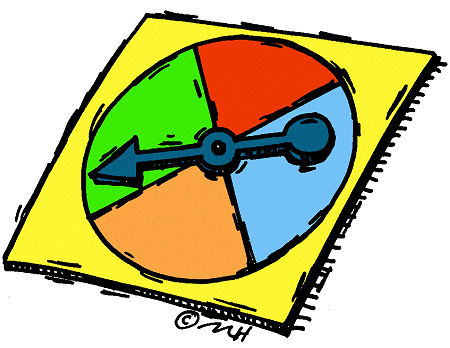 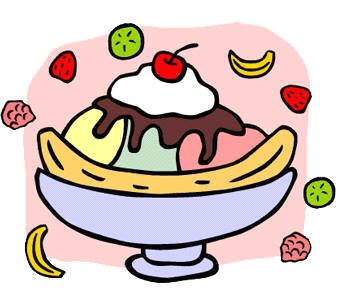 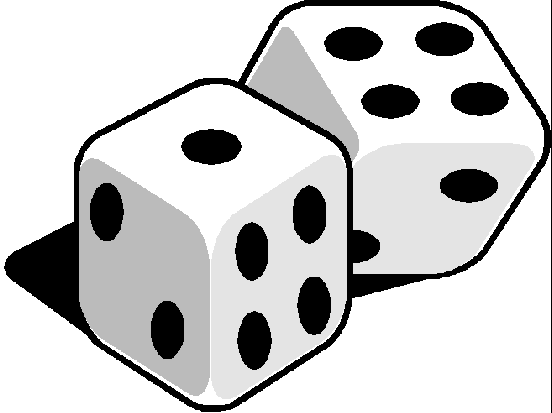 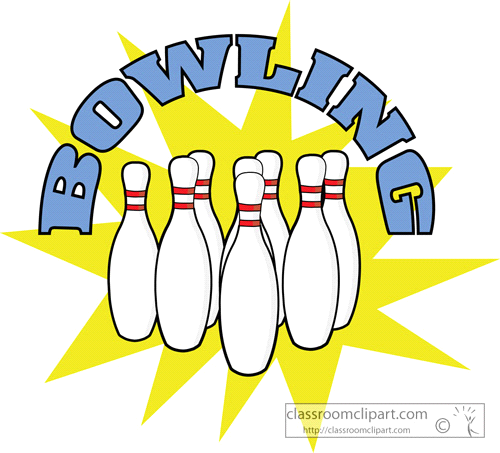 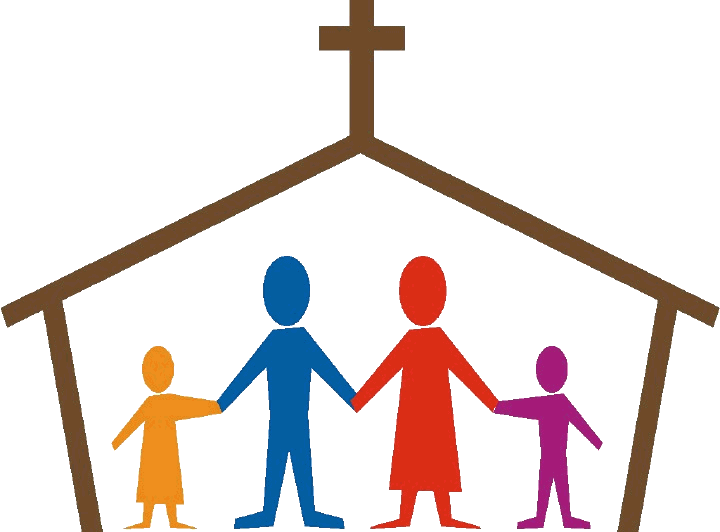 ame___________________________________________			                                                                                                                                                                                         Name___________________________________________________					                                 							               		    CHURCH FAMILY MEMORY VERSE														                      “Yet even now” declares the Lord, “return to me with													           all your heart, with fasting, with weeping, and with mourning;														                  and rend your hearts and not garments.”													                Return to the Lord your God, for He is gracious and merciful,												                                           slow to anger, and abounding in steadfast love;                                                                                                                                                                                                                                                                                                                                                                              and He relents over disaster.																				                 Joel 2:12-13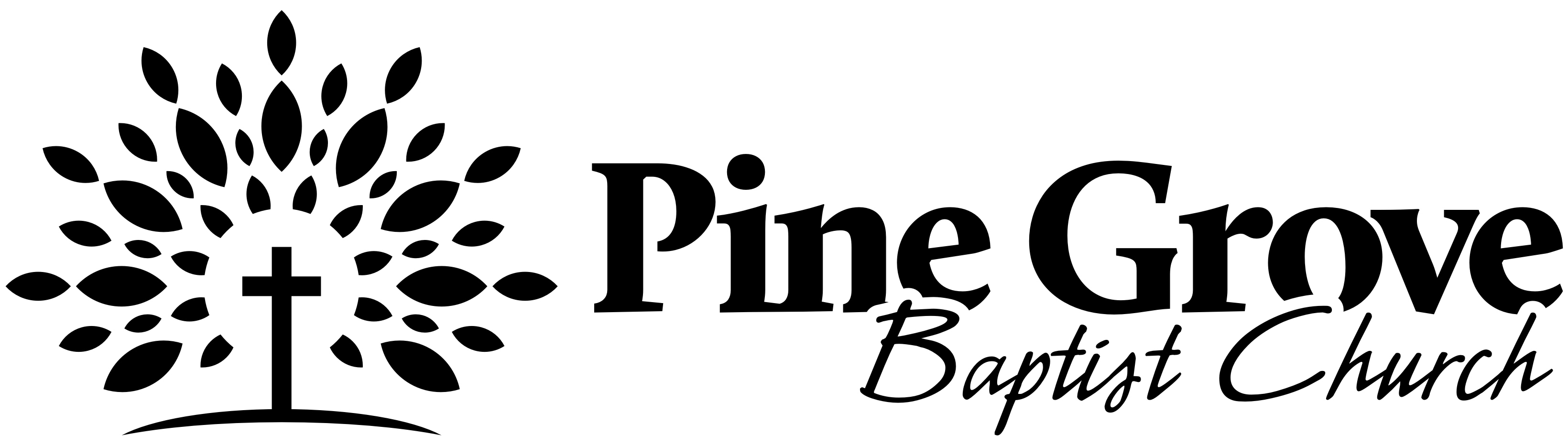 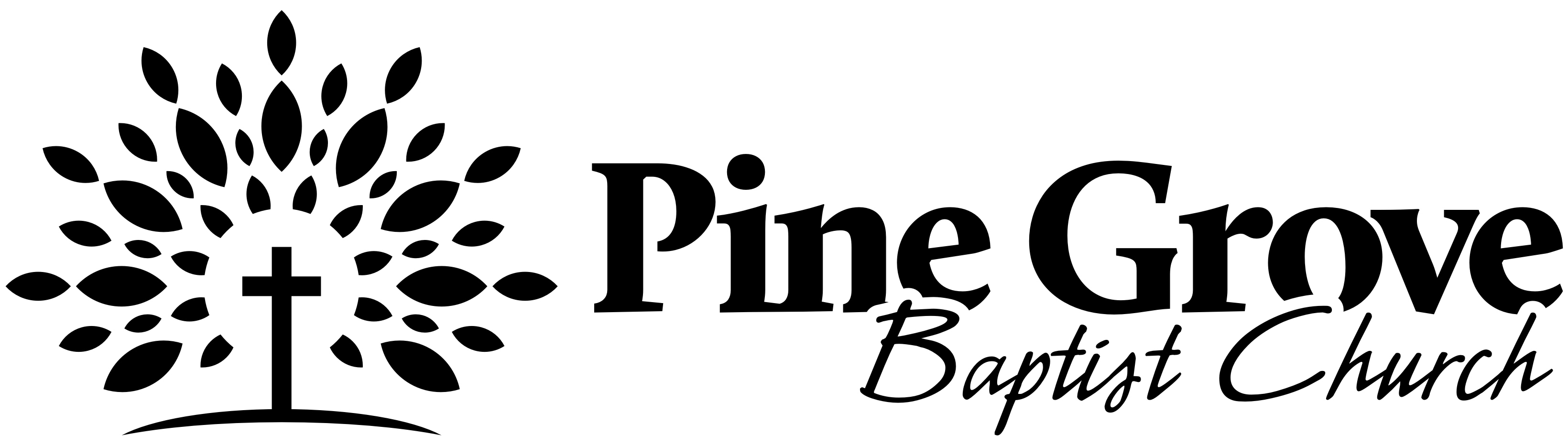 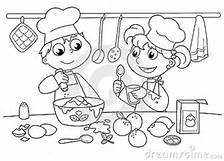 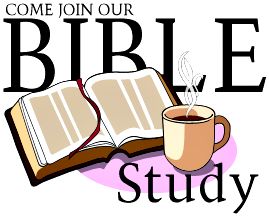 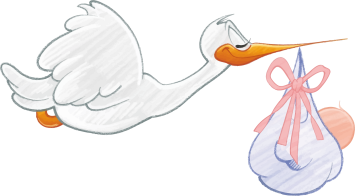 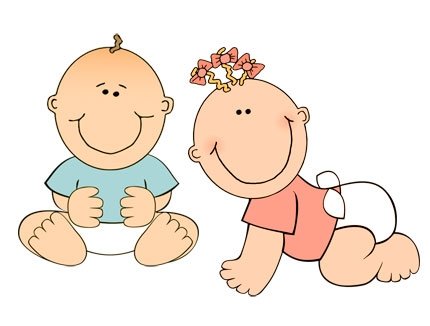 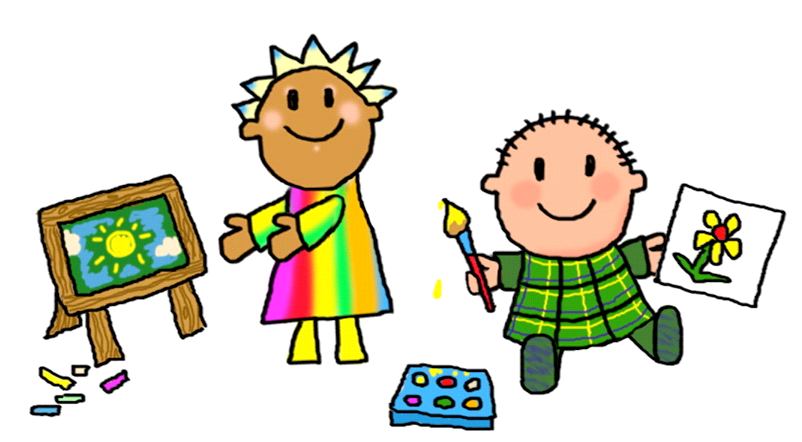 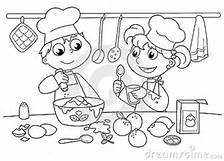 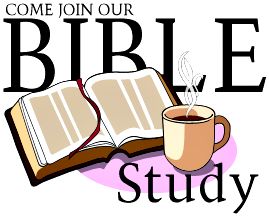 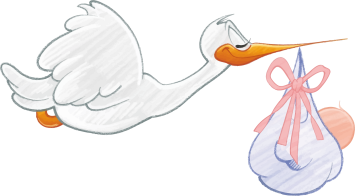 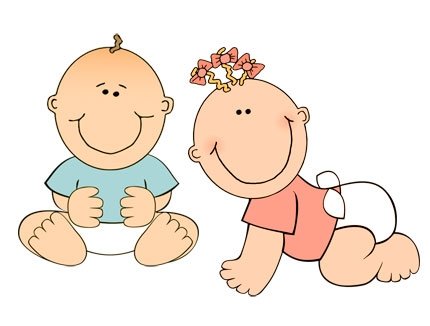 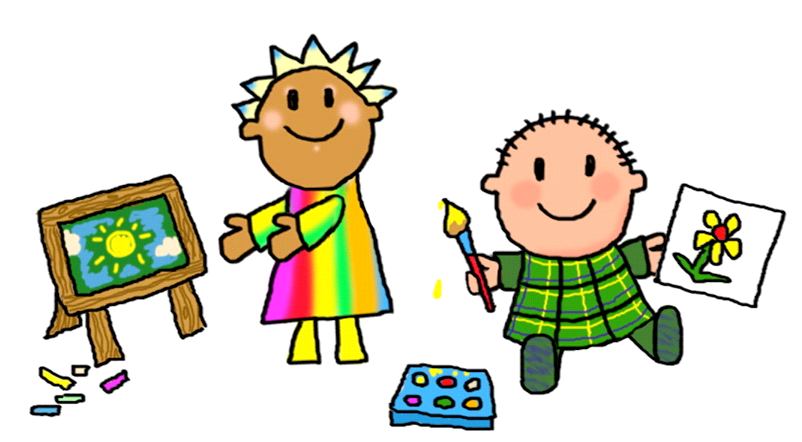 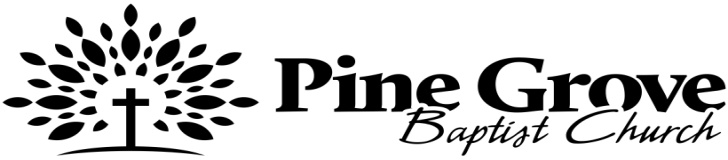 WELCOME! WE ARE HONORED TO HAVE YOU AS OUR GUEST!   I'D LIKE INFORMATION ON:              MY DECISION TODAY:    How to Become a Christian 	 I'm committing my life to Jesus        How to Join the Church	              	 I'm renewing my commitment to Jesus    Sunday School (Bible Study Classes)    	 I want to be baptized    Discipleship Courses                          	 I want to join this church    Mission Organizations	    	 I'm willing to help where needed														                                                       Music Ministries			 I'd like to talk to a pastor    Preschool/Children's Activities         	 Prayer requests/Suggestions/Other    Youth Activities                                         Senior Adult Activities   		_______________________________    Other:                                                         _______________________________	_______________________________	  Please place in Offering Plate during the Offertory.